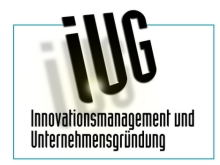 Anmeldung zur Ausstellungbuild! Entrepreneurship-ZertifikatBasic und / oder Advanced* Modul I ist nur auszufüllen, wenn eine Anrechnung im Rahmen des regulären Studiums nicht möglich ist. Sollte Modul I angerechnet werden, führen Sie hier „Anerkennung gemäß Studienerfolgsnachweis“ ein. Dem Formular ist der Studienerfolgsnachweise beizulegen.__________________________________	__________________________________	Datum	Unterschrift der/s StudierendenFamilienname:Familienname:Vorname:Vorname:Matrikelnummer: Matrikelnummer: Studienrichtung:Studienrichtung:Studienkennzahl Studienkennzahl Adresse:Adresse:Telefon:Email:Titel der LVECTSLV-LeiterinDatumNoteEntrepreneurship ZertifikatADVANCED (8 ECTS aus Modul III)Entrepreneurship ZertifikatBASIC (10 ECTS aus den Modul I und II)Modul I*Basic6 ECTSEntrepreneurship ZertifikatADVANCED (8 ECTS aus Modul III)Entrepreneurship ZertifikatBASIC (10 ECTS aus den Modul I und II)Modul I*Basic6 ECTSEntrepreneurship ZertifikatADVANCED (8 ECTS aus Modul III)Entrepreneurship ZertifikatBASIC (10 ECTS aus den Modul I und II)Modul IIBasic4 ECTSEntrepreneurship ZertifikatADVANCED (8 ECTS aus Modul III)Modul III Advanced(8 ECTS)Entrepreneurship ZertifikatADVANCED (8 ECTS aus Modul III)Modul III Advanced(8 ECTS)